MISDEBERES. Soluciones a preguntas: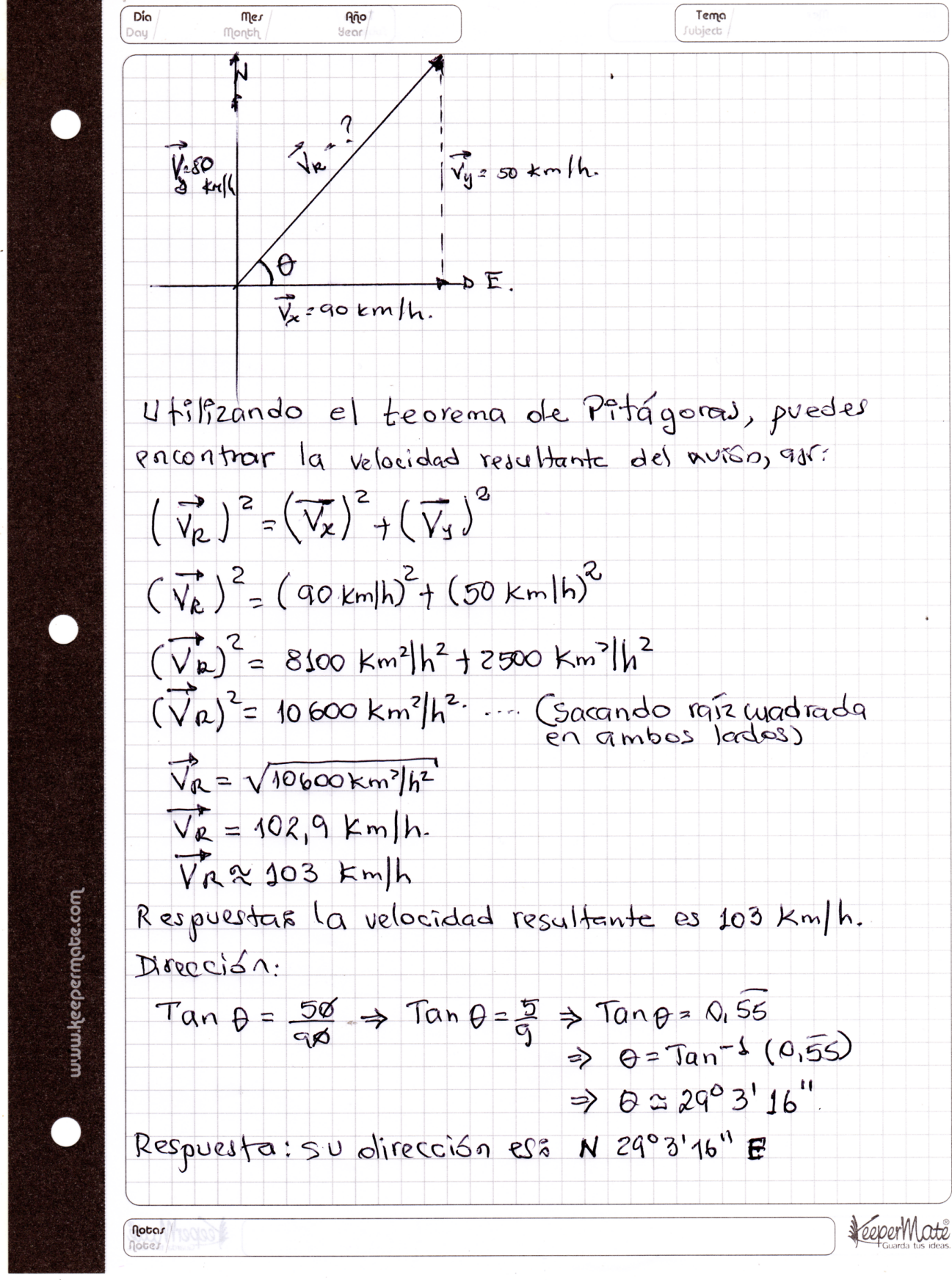 